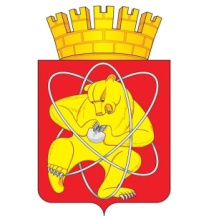 Городской округ «Закрытое административно – территориальное образование  Железногорск Красноярского края»АДМИНИСТРАЦИЯ ЗАТО г. ЖЕЛЕЗНОГОРСКПОСТАНОВЛЕНИЕ29.07.2022                                                                                                                                               1505г. ЖелезногорскОб утверждении Положения о закупке товаров, работ, услуг для нужд муниципального бюджетного учреждения культуры Театр оперетты В соответствии с Федеральным законом от 18.07.2011 № 223-ФЗ «О закупках товаров, работ, услуг, отдельными видами юридических лиц» руководствуясь Уставом ЗАТО Железногорск,ПОСТАНОВЛЯЮ:Утвердить Положение о закупке товаров, работ, услуг для нужд муниципального бюджетного учреждения культуры Театр оперетты (приложение).2.  Отделу общественных связей Администрации ЗАТО г. Железногорск          (И.С. Архипова) разместить настоящее постановление на официальном сайте городского округа «Закрытое административно-территориальное образование Железногорск Красноярского края» в информационно-телекоммуникационной сети «Интернет». 3.  Контроль над исполнением настоящего постановления возложить на заместителя Главы ЗАТО г. Железногорск по социальным вопросам Е.А. Карташова.     4. Настоящее постановление вступает в силу с момента его подписания.Глава ЗАТО г. Железногорск                                                                   И.Г. Куксин